YILLIK İZİN FORMUYILLIK İZİN FORMUYILLIK İZİN FORMUYILLIK İZİN FORMUYILLIK İZİN FORMUYILLIK İZİN FORMUYILLIK İZİN FORMUYILLIK İZİN FORMUYILLIK İZİN FORMUYILLIK İZİN FORMUYILLIK İZİN FORMUYILLIK İZİN FORMUYILLIK İZİN FORMUYILLIK İZİN FORMUYILLIK İZİN FORMUYILLIK İZİN FORMUYILLIK İZİN FORMUYILLIK İZİN FORMUYILLIK İZİN FORMUYILLIK İZİN FORMUYILLIK İZİN FORMUYILLIK İZİN FORMUYILLIK İZİN FORMUYILLIK İZİN FORMUYILLIK İZİN FORMUYILLIK İZİN FORMUYILLIK İZİN FORMUYILLIK İZİN FORMUYILLIK İZİN FORMUYILLIK İZİN FORMUYILLIK İZİN FORMUYILLIK İZİN FORMUYILLIK İZİN FORMUYILLIK İZİN FORMUYILLIK İZİN FORMUYILLIK İZİN FORMUYILLIK İZİN FORMU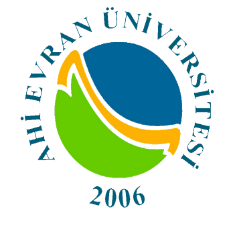 T.C.AHİ EVRAN ÜNİVERSİTESİ REKTÖRLÜĞÜ       …….……………. Başkanlığı/Dekanlığı/MüdürlüğüT.C.AHİ EVRAN ÜNİVERSİTESİ REKTÖRLÜĞÜ       …….……………. Başkanlığı/Dekanlığı/MüdürlüğüT.C.AHİ EVRAN ÜNİVERSİTESİ REKTÖRLÜĞÜ       …….……………. Başkanlığı/Dekanlığı/MüdürlüğüT.C.AHİ EVRAN ÜNİVERSİTESİ REKTÖRLÜĞÜ       …….……………. Başkanlığı/Dekanlığı/MüdürlüğüT.C.AHİ EVRAN ÜNİVERSİTESİ REKTÖRLÜĞÜ       …….……………. Başkanlığı/Dekanlığı/MüdürlüğüT.C.AHİ EVRAN ÜNİVERSİTESİ REKTÖRLÜĞÜ       …….……………. Başkanlığı/Dekanlığı/MüdürlüğüT.C.AHİ EVRAN ÜNİVERSİTESİ REKTÖRLÜĞÜ       …….……………. Başkanlığı/Dekanlığı/MüdürlüğüT.C.AHİ EVRAN ÜNİVERSİTESİ REKTÖRLÜĞÜ       …….……………. Başkanlığı/Dekanlığı/MüdürlüğüT.C.AHİ EVRAN ÜNİVERSİTESİ REKTÖRLÜĞÜ       …….……………. Başkanlığı/Dekanlığı/MüdürlüğüT.C.AHİ EVRAN ÜNİVERSİTESİ REKTÖRLÜĞÜ       …….……………. Başkanlığı/Dekanlığı/MüdürlüğüT.C.AHİ EVRAN ÜNİVERSİTESİ REKTÖRLÜĞÜ       …….……………. Başkanlığı/Dekanlığı/MüdürlüğüT.C.AHİ EVRAN ÜNİVERSİTESİ REKTÖRLÜĞÜ       …….……………. Başkanlığı/Dekanlığı/MüdürlüğüT.C.AHİ EVRAN ÜNİVERSİTESİ REKTÖRLÜĞÜ       …….……………. Başkanlığı/Dekanlığı/MüdürlüğüT.C.AHİ EVRAN ÜNİVERSİTESİ REKTÖRLÜĞÜ       …….……………. Başkanlığı/Dekanlığı/MüdürlüğüT.C.AHİ EVRAN ÜNİVERSİTESİ REKTÖRLÜĞÜ       …….……………. Başkanlığı/Dekanlığı/MüdürlüğüT.C.AHİ EVRAN ÜNİVERSİTESİ REKTÖRLÜĞÜ       …….……………. Başkanlığı/Dekanlığı/MüdürlüğüT.C.AHİ EVRAN ÜNİVERSİTESİ REKTÖRLÜĞÜ       …….……………. Başkanlığı/Dekanlığı/MüdürlüğüSayı    :Sayı    :………………………………………………………………………………/…./……….……/…./……….……/…./……….……/…./……….……/…./……….……/…./……….……/…./……….……/…./……….……/…./……….……/…./……….……/…./……….……/…./……….Konu  :Konu  :Yıllık İzinYıllık İzinYıllık İzinYıllık İzinREKTÖRLÜK/ DEKANLIK/MÜDÜRLÜK/BAŞKANLIK MAKAMINAREKTÖRLÜK/ DEKANLIK/MÜDÜRLÜK/BAŞKANLIK MAKAMINAREKTÖRLÜK/ DEKANLIK/MÜDÜRLÜK/BAŞKANLIK MAKAMINAREKTÖRLÜK/ DEKANLIK/MÜDÜRLÜK/BAŞKANLIK MAKAMINAREKTÖRLÜK/ DEKANLIK/MÜDÜRLÜK/BAŞKANLIK MAKAMINAREKTÖRLÜK/ DEKANLIK/MÜDÜRLÜK/BAŞKANLIK MAKAMINAREKTÖRLÜK/ DEKANLIK/MÜDÜRLÜK/BAŞKANLIK MAKAMINAREKTÖRLÜK/ DEKANLIK/MÜDÜRLÜK/BAŞKANLIK MAKAMINAREKTÖRLÜK/ DEKANLIK/MÜDÜRLÜK/BAŞKANLIK MAKAMINAREKTÖRLÜK/ DEKANLIK/MÜDÜRLÜK/BAŞKANLIK MAKAMINAREKTÖRLÜK/ DEKANLIK/MÜDÜRLÜK/BAŞKANLIK MAKAMINAREKTÖRLÜK/ DEKANLIK/MÜDÜRLÜK/BAŞKANLIK MAKAMINAREKTÖRLÜK/ DEKANLIK/MÜDÜRLÜK/BAŞKANLIK MAKAMINAREKTÖRLÜK/ DEKANLIK/MÜDÜRLÜK/BAŞKANLIK MAKAMINAREKTÖRLÜK/ DEKANLIK/MÜDÜRLÜK/BAŞKANLIK MAKAMINAREKTÖRLÜK/ DEKANLIK/MÜDÜRLÜK/BAŞKANLIK MAKAMINAREKTÖRLÜK/ DEKANLIK/MÜDÜRLÜK/BAŞKANLIK MAKAMINAREKTÖRLÜK/ DEKANLIK/MÜDÜRLÜK/BAŞKANLIK MAKAMINAREKTÖRLÜK/ DEKANLIK/MÜDÜRLÜK/BAŞKANLIK MAKAMINAREKTÖRLÜK/ DEKANLIK/MÜDÜRLÜK/BAŞKANLIK MAKAMINAREKTÖRLÜK/ DEKANLIK/MÜDÜRLÜK/BAŞKANLIK MAKAMINAREKTÖRLÜK/ DEKANLIK/MÜDÜRLÜK/BAŞKANLIK MAKAMINAREKTÖRLÜK/ DEKANLIK/MÜDÜRLÜK/BAŞKANLIK MAKAMINAREKTÖRLÜK/ DEKANLIK/MÜDÜRLÜK/BAŞKANLIK MAKAMINAREKTÖRLÜK/ DEKANLIK/MÜDÜRLÜK/BAŞKANLIK MAKAMINAREKTÖRLÜK/ DEKANLIK/MÜDÜRLÜK/BAŞKANLIK MAKAMINAREKTÖRLÜK/ DEKANLIK/MÜDÜRLÜK/BAŞKANLIK MAKAMINAREKTÖRLÜK/ DEKANLIK/MÜDÜRLÜK/BAŞKANLIK MAKAMINAREKTÖRLÜK/ DEKANLIK/MÜDÜRLÜK/BAŞKANLIK MAKAMINAREKTÖRLÜK/ DEKANLIK/MÜDÜRLÜK/BAŞKANLIK MAKAMINAREKTÖRLÜK/ DEKANLIK/MÜDÜRLÜK/BAŞKANLIK MAKAMINAREKTÖRLÜK/ DEKANLIK/MÜDÜRLÜK/BAŞKANLIK MAKAMINAREKTÖRLÜK/ DEKANLIK/MÜDÜRLÜK/BAŞKANLIK MAKAMINAREKTÖRLÜK/ DEKANLIK/MÜDÜRLÜK/BAŞKANLIK MAKAMINAREKTÖRLÜK/ DEKANLIK/MÜDÜRLÜK/BAŞKANLIK MAKAMINAREKTÖRLÜK/ DEKANLIK/MÜDÜRLÜK/BAŞKANLIK MAKAMINAREKTÖRLÜK/ DEKANLIK/MÜDÜRLÜK/BAŞKANLIK MAKAMINA…./…./…….    tarihinden geçerli olmak  üzere  …..  gün yıllık iznimi  kullanmak  istiyorum.…./…./…….    tarihinden geçerli olmak  üzere  …..  gün yıllık iznimi  kullanmak  istiyorum.…./…./…….    tarihinden geçerli olmak  üzere  …..  gün yıllık iznimi  kullanmak  istiyorum.…./…./…….    tarihinden geçerli olmak  üzere  …..  gün yıllık iznimi  kullanmak  istiyorum.…./…./…….    tarihinden geçerli olmak  üzere  …..  gün yıllık iznimi  kullanmak  istiyorum.…./…./…….    tarihinden geçerli olmak  üzere  …..  gün yıllık iznimi  kullanmak  istiyorum.…./…./…….    tarihinden geçerli olmak  üzere  …..  gün yıllık iznimi  kullanmak  istiyorum.…./…./…….    tarihinden geçerli olmak  üzere  …..  gün yıllık iznimi  kullanmak  istiyorum.…./…./…….    tarihinden geçerli olmak  üzere  …..  gün yıllık iznimi  kullanmak  istiyorum.…./…./…….    tarihinden geçerli olmak  üzere  …..  gün yıllık iznimi  kullanmak  istiyorum.…./…./…….    tarihinden geçerli olmak  üzere  …..  gün yıllık iznimi  kullanmak  istiyorum.…./…./…….    tarihinden geçerli olmak  üzere  …..  gün yıllık iznimi  kullanmak  istiyorum.…./…./…….    tarihinden geçerli olmak  üzere  …..  gün yıllık iznimi  kullanmak  istiyorum.…./…./…….    tarihinden geçerli olmak  üzere  …..  gün yıllık iznimi  kullanmak  istiyorum.…./…./…….    tarihinden geçerli olmak  üzere  …..  gün yıllık iznimi  kullanmak  istiyorum.…./…./…….    tarihinden geçerli olmak  üzere  …..  gün yıllık iznimi  kullanmak  istiyorum.…./…./…….    tarihinden geçerli olmak  üzere  …..  gün yıllık iznimi  kullanmak  istiyorum.…./…./…….    tarihinden geçerli olmak  üzere  …..  gün yıllık iznimi  kullanmak  istiyorum.…./…./…….    tarihinden geçerli olmak  üzere  …..  gün yıllık iznimi  kullanmak  istiyorum.…./…./…….    tarihinden geçerli olmak  üzere  …..  gün yıllık iznimi  kullanmak  istiyorum.…./…./…….    tarihinden geçerli olmak  üzere  …..  gün yıllık iznimi  kullanmak  istiyorum.…./…./…….    tarihinden geçerli olmak  üzere  …..  gün yıllık iznimi  kullanmak  istiyorum.…./…./…….    tarihinden geçerli olmak  üzere  …..  gün yıllık iznimi  kullanmak  istiyorum.…./…./…….    tarihinden geçerli olmak  üzere  …..  gün yıllık iznimi  kullanmak  istiyorum.…./…./…….    tarihinden geçerli olmak  üzere  …..  gün yıllık iznimi  kullanmak  istiyorum.…./…./…….    tarihinden geçerli olmak  üzere  …..  gün yıllık iznimi  kullanmak  istiyorum.…./…./…….    tarihinden geçerli olmak  üzere  …..  gün yıllık iznimi  kullanmak  istiyorum.Gereğini müsaadelerinize arz ederim.    …./…./……Gereğini müsaadelerinize arz ederim.    …./…./……Gereğini müsaadelerinize arz ederim.    …./…./……Gereğini müsaadelerinize arz ederim.    …./…./……Gereğini müsaadelerinize arz ederim.    …./…./……Gereğini müsaadelerinize arz ederim.    …./…./……Gereğini müsaadelerinize arz ederim.    …./…./……Gereğini müsaadelerinize arz ederim.    …./…./……Gereğini müsaadelerinize arz ederim.    …./…./……Gereğini müsaadelerinize arz ederim.    …./…./……Gereğini müsaadelerinize arz ederim.    …./…./……İZNİMİ KULLANACAĞIM ADRES :İZNİMİ KULLANACAĞIM ADRES :İZNİMİ KULLANACAĞIM ADRES :İZNİMİ KULLANACAĞIM ADRES :İZNİMİ KULLANACAĞIM ADRES :İZNİMİ KULLANACAĞIM ADRES :İZNİMİ KULLANACAĞIM ADRES :İZNİMİ KULLANACAĞIM ADRES :İZNİMİ KULLANACAĞIM ADRES :Adı SoyadıAdı SoyadıAdı Soyadı::UnvanıUnvanıUnvanı::Sicil NoSicil NoSicil No::Tel.:İmzasıİmzasıİmzası::YIL İÇERİSİNDE
KULLANDIĞI İZİNLERYIL İÇERİSİNDE
KULLANDIĞI İZİNLERYIL İÇERİSİNDE
KULLANDIĞI İZİNLERYIL İÇERİSİNDE
KULLANDIĞI İZİNLERYIL İÇERİSİNDE
KULLANDIĞI İZİNLERYIL İÇERİSİNDE
KULLANDIĞI İZİNLERYIL İÇERİSİNDE
KULLANDIĞI İZİNLERYIL İÇERİSİNDE KULLANABİLECEĞİ /
KALAN İZİN SÜRESİYIL İÇERİSİNDE KULLANABİLECEĞİ /
KALAN İZİN SÜRESİYIL İÇERİSİNDE KULLANABİLECEĞİ /
KALAN İZİN SÜRESİYIL İÇERİSİNDE KULLANABİLECEĞİ /
KALAN İZİN SÜRESİYIL İÇERİSİNDE KULLANABİLECEĞİ /
KALAN İZİN SÜRESİYIL İÇERİSİNDE KULLANABİLECEĞİ /
KALAN İZİN SÜRESİYIL İÇERİSİNDE KULLANABİLECEĞİ /
KALAN İZİN SÜRESİYIL İÇERİSİNDE KULLANABİLECEĞİ /
KALAN İZİN SÜRESİYIL İÇERİSİNDE KULLANABİLECEĞİ /
KALAN İZİN SÜRESİYIL İÇERİSİNDE KULLANABİLECEĞİ /
KALAN İZİN SÜRESİYIL İÇERİSİNDE KULLANABİLECEĞİ /
KALAN İZİN SÜRESİYIL İÇERİSİNDE KULLANABİLECEĞİ /
KALAN İZİN SÜRESİYERİNE BAKACAK PERSONELYERİNE BAKACAK PERSONELYERİNE BAKACAK PERSONELYERİNE BAKACAK PERSONELYERİNE BAKACAK PERSONELYERİNE BAKACAK PERSONELYERİNE BAKACAK PERSONELYERİNE BAKACAK PERSONELYERİNE BAKACAK PERSONELYERİNE BAKACAK PERSONELYERİNE BAKACAK PERSONELYERİNE BAKACAK PERSONELYERİNE BAKACAK PERSONELYERİNE BAKACAK PERSONELYERİNE BAKACAK PERSONELYERİNE BAKACAK PERSONELYERİNE BAKACAK PERSONELYERİNE BAKACAK PERSONELYIL İÇERİSİNDE
KULLANDIĞI İZİNLERYIL İÇERİSİNDE
KULLANDIĞI İZİNLERYIL İÇERİSİNDE
KULLANDIĞI İZİNLERYIL İÇERİSİNDE
KULLANDIĞI İZİNLERYIL İÇERİSİNDE
KULLANDIĞI İZİNLERYIL İÇERİSİNDE
KULLANDIĞI İZİNLERYIL İÇERİSİNDE
KULLANDIĞI İZİNLERYIL İÇERİSİNDE KULLANABİLECEĞİ /
KALAN İZİN SÜRESİYIL İÇERİSİNDE KULLANABİLECEĞİ /
KALAN İZİN SÜRESİYIL İÇERİSİNDE KULLANABİLECEĞİ /
KALAN İZİN SÜRESİYIL İÇERİSİNDE KULLANABİLECEĞİ /
KALAN İZİN SÜRESİYIL İÇERİSİNDE KULLANABİLECEĞİ /
KALAN İZİN SÜRESİYIL İÇERİSİNDE KULLANABİLECEĞİ /
KALAN İZİN SÜRESİYIL İÇERİSİNDE KULLANABİLECEĞİ /
KALAN İZİN SÜRESİYIL İÇERİSİNDE KULLANABİLECEĞİ /
KALAN İZİN SÜRESİYIL İÇERİSİNDE KULLANABİLECEĞİ /
KALAN İZİN SÜRESİYIL İÇERİSİNDE KULLANABİLECEĞİ /
KALAN İZİN SÜRESİYIL İÇERİSİNDE KULLANABİLECEĞİ /
KALAN İZİN SÜRESİYIL İÇERİSİNDE KULLANABİLECEĞİ /
KALAN İZİN SÜRESİYERİNE BAKACAK PERSONELYERİNE BAKACAK PERSONELYERİNE BAKACAK PERSONELYERİNE BAKACAK PERSONELYERİNE BAKACAK PERSONELYERİNE BAKACAK PERSONELYERİNE BAKACAK PERSONELYERİNE BAKACAK PERSONELYERİNE BAKACAK PERSONELYERİNE BAKACAK PERSONELYERİNE BAKACAK PERSONELYERİNE BAKACAK PERSONELYERİNE BAKACAK PERSONELYERİNE BAKACAK PERSONELYERİNE BAKACAK PERSONELYERİNE BAKACAK PERSONELYERİNE BAKACAK PERSONELYERİNE BAKACAK PERSONELYIL İÇERİSİNDE
KULLANDIĞI İZİNLERYIL İÇERİSİNDE
KULLANDIĞI İZİNLERYIL İÇERİSİNDE
KULLANDIĞI İZİNLERYIL İÇERİSİNDE
KULLANDIĞI İZİNLERYIL İÇERİSİNDE
KULLANDIĞI İZİNLERYIL İÇERİSİNDE
KULLANDIĞI İZİNLERYIL İÇERİSİNDE
KULLANDIĞI İZİNLERYIL İÇERİSİNDE KULLANABİLECEĞİ /
KALAN İZİN SÜRESİYIL İÇERİSİNDE KULLANABİLECEĞİ /
KALAN İZİN SÜRESİYIL İÇERİSİNDE KULLANABİLECEĞİ /
KALAN İZİN SÜRESİYIL İÇERİSİNDE KULLANABİLECEĞİ /
KALAN İZİN SÜRESİYIL İÇERİSİNDE KULLANABİLECEĞİ /
KALAN İZİN SÜRESİYIL İÇERİSİNDE KULLANABİLECEĞİ /
KALAN İZİN SÜRESİYIL İÇERİSİNDE KULLANABİLECEĞİ /
KALAN İZİN SÜRESİYIL İÇERİSİNDE KULLANABİLECEĞİ /
KALAN İZİN SÜRESİYIL İÇERİSİNDE KULLANABİLECEĞİ /
KALAN İZİN SÜRESİYIL İÇERİSİNDE KULLANABİLECEĞİ /
KALAN İZİN SÜRESİYIL İÇERİSİNDE KULLANABİLECEĞİ /
KALAN İZİN SÜRESİYIL İÇERİSİNDE KULLANABİLECEĞİ /
KALAN İZİN SÜRESİYERİNE BAKACAK PERSONELYERİNE BAKACAK PERSONELYERİNE BAKACAK PERSONELYERİNE BAKACAK PERSONELYERİNE BAKACAK PERSONELYERİNE BAKACAK PERSONELYERİNE BAKACAK PERSONELYERİNE BAKACAK PERSONELYERİNE BAKACAK PERSONELYERİNE BAKACAK PERSONELYERİNE BAKACAK PERSONELYERİNE BAKACAK PERSONELYERİNE BAKACAK PERSONELYERİNE BAKACAK PERSONELYERİNE BAKACAK PERSONELYERİNE BAKACAK PERSONELYERİNE BAKACAK PERSONELYERİNE BAKACAK PERSONELTürüTürüTürüTürüTürüSüresiSüresiKullanabileceği izin süresiKullanabileceği izin süresiKullanabileceği izin süresiKullanabileceği izin süresiKullanabileceği izin süresiKullanabileceği izin süresiKullanabileceği izin süresiKullanabileceği izin süresiKullanabileceği izin süresiKullanabileceği izin süresiKullanabileceği izin süresiKullanabileceği izin süresiAdı SoyadıAdı SoyadıAdı SoyadıAdı SoyadıAdı Soyadı::YıllıkYıllıkYıllıkYıllıkYıllık………. gündür.………. gündür.………. gündür.………. gündür.………. gündür.………. gündür.………. gündür.………. gündür.………. gündür.………. gündür.………. gündür.………. gündür.UnvanıUnvanıUnvanıUnvanıUnvanı::MazeretMazeretMazeretMazeretMazeretSicil NoSicil NoSicil NoSicil No::HastalıkHastalıkHastalıkHastalıkHastalıkİmzasıİmzasıİmzasıİmzası::Kayıtlarımıza uygundur.(1)Kayıtlarımıza uygundur.(1)Kayıtlarımıza uygundur.(1)Kayıtlarımıza uygundur.(1)Kayıtlarımıza uygundur.(1)Kayıtlarımıza uygundur.(1)İzne ayrılmasında sakınca
yoktur.(2)İzne ayrılmasında sakınca
yoktur.(2)İzne ayrılmasında sakınca
yoktur.(2)İzne ayrılmasında sakınca
yoktur.(2)İzne ayrılmasında sakınca
yoktur.(2)İzne ayrılmasında sakınca
yoktur.(2)İzne ayrılmasında sakınca
yoktur.(3)İzne ayrılmasında sakınca
yoktur.(3)İzne ayrılmasında sakınca
yoktur.(3)İzne ayrılmasında sakınca
yoktur.(3)İzne ayrılmasında sakınca
yoktur.(3)İzne ayrılmasında sakınca
yoktur.(3)İzne ayrılmasında sakınca
yoktur.(3)İzne ayrılmasında sakınca
yoktur.(3)İzne ayrılmasında sakınca
yoktur.(3)İzne ayrılmasında sakınca
yoktur.(3)O L U R(4)O L U R(4)O L U R(4)O L U R(4)O L U R(4)O L U R(4)O L U R(4)O L U R(4)O L U R(4)O L U R(4)O L U R(4)O L U R(4)O L U R(4)O L U R(4)O L U R(4)…./…./………./…./………./…./………./…./………./…./………./…./………./…./………./…./………./…./………./…./………./…./………./…./………./…./………./…./………./…./………./…./………./…./………./…./………./…./………./…./………./…./………./…./………./…./………./…./………./…./………./…./………./…./………./…./………./…./………./…./………./…./………./…./………./…./………./…./………./…./………./…./………./…./………………………….…………………….…………………….…………………….…………………….…………………….…………………….…………………….…………………….…………………….…………………….…………………….…………………………………………………………………………………………………………………………………………………………………………………………………………………………………………………………………………………………………….………………………….………………………….………………………….………………………….………………………….………………………….………………………….………………………….………………………….………………………….………………………….………………………….………………………….………………………….…………………………..…………………………..…………………………..…………………………..…………………………..…………………………..…………………………..…………………………..…………………………..…………………………..…………………………..…………………………..………………………….………………………….………………………….………………………….………………………….………………………….………………………….………………………….………………………….………………………….………………………………………………………………………………………………………………………………………………………………………………………………………………………………………………………………………………………………………………………………………………………………………………………………………………………………………………………İzin Dönüşü Doldurulacak Bölümİzin Dönüşü Doldurulacak Bölümİzin Dönüşü Doldurulacak Bölümİzin Dönüşü Doldurulacak Bölümİzin Dönüşü Doldurulacak Bölümİzin Dönüşü Doldurulacak Bölümİzin Dönüşü Doldurulacak Bölümİzin Dönüşü Doldurulacak Bölümİzin Dönüşü Doldurulacak Bölümİzin Dönüşü Doldurulacak Bölümİzin Dönüşü Doldurulacak Bölümİzin Dönüşü Doldurulacak Bölümİzin Dönüşü Doldurulacak Bölümİzin Dönüşü Doldurulacak Bölümİzin Dönüşü Doldurulacak Bölümİzin Dönüşü Doldurulacak Bölümİzin Dönüşü Doldurulacak Bölümİzin Dönüşü Doldurulacak Bölümİzin Dönüşü Doldurulacak Bölümİzin Dönüşü Doldurulacak Bölümİzin Dönüşü Doldurulacak Bölümİzin Dönüşü Doldurulacak Bölümİzin Dönüşü Doldurulacak Bölümİzin Dönüşü Doldurulacak Bölümİzin Dönüşü Doldurulacak Bölümİzin Dönüşü Doldurulacak Bölümİzin Dönüşü Doldurulacak Bölümİzin Dönüşü Doldurulacak Bölümİzin Dönüşü Doldurulacak Bölümİzin Dönüşü Doldurulacak Bölümİzin Dönüşü Doldurulacak Bölümİzin Dönüşü Doldurulacak Bölümİzin Dönüşü Doldurulacak Bölümİzin Dönüşü Doldurulacak Bölümİzin Dönüşü Doldurulacak Bölümİzin Dönüşü Doldurulacak Bölümİzin Dönüşü Doldurulacak BölümAdı geçen (……) gün iznini kullanarak …/…/….. tarihinde görevine başlamıştır.Adı geçen (……) gün iznini kullanarak …/…/….. tarihinde görevine başlamıştır.Adı geçen (……) gün iznini kullanarak …/…/….. tarihinde görevine başlamıştır.Adı geçen (……) gün iznini kullanarak …/…/….. tarihinde görevine başlamıştır.Adı geçen (……) gün iznini kullanarak …/…/….. tarihinde görevine başlamıştır.Adı geçen (……) gün iznini kullanarak …/…/….. tarihinde görevine başlamıştır.Adı geçen (……) gün iznini kullanarak …/…/….. tarihinde görevine başlamıştır.Adı geçen (……) gün iznini kullanarak …/…/….. tarihinde görevine başlamıştır.Adı geçen (……) gün iznini kullanarak …/…/….. tarihinde görevine başlamıştır.Adı geçen (……) gün iznini kullanarak …/…/….. tarihinde görevine başlamıştır.Adı geçen (……) gün iznini kullanarak …/…/….. tarihinde görevine başlamıştır.Adı geçen (……) gün iznini kullanarak …/…/….. tarihinde görevine başlamıştır.Adı geçen (……) gün iznini kullanarak …/…/….. tarihinde görevine başlamıştır.Adı geçen (……) gün iznini kullanarak …/…/….. tarihinde görevine başlamıştır.Adı geçen (……) gün iznini kullanarak …/…/….. tarihinde görevine başlamıştır.Adı geçen (……) gün iznini kullanarak …/…/….. tarihinde görevine başlamıştır.Adı geçen (……) gün iznini kullanarak …/…/….. tarihinde görevine başlamıştır.Adı geçen (……) gün iznini kullanarak …/…/….. tarihinde görevine başlamıştır.Adı geçen (……) gün iznini kullanarak …/…/….. tarihinde görevine başlamıştır.Adı geçen (……) gün iznini kullanarak …/…/….. tarihinde görevine başlamıştır.Adı geçen (……) gün iznini kullanarak …/…/….. tarihinde görevine başlamıştır.Adı geçen (……) gün iznini kullanarak …/…/….. tarihinde görevine başlamıştır.Adı geçen (……) gün iznini kullanarak …/…/….. tarihinde görevine başlamıştır.Adı geçen (……) gün iznini kullanarak …/…/….. tarihinde görevine başlamıştır.Adı geçen (……) gün iznini kullanarak …/…/….. tarihinde görevine başlamıştır.Adı geçen (……) gün iznini kullanarak …/…/….. tarihinde görevine başlamıştır.Adı geçen (……) gün iznini kullanarak …/…/….. tarihinde görevine başlamıştır.Adı geçen (……) gün iznini kullanarak …/…/….. tarihinde görevine başlamıştır.Adı geçen (……) gün iznini kullanarak …/…/….. tarihinde görevine başlamıştır.Adı geçen (……) gün iznini kullanarak …/…/….. tarihinde görevine başlamıştır.Adı geçen (……) gün iznini kullanarak …/…/….. tarihinde görevine başlamıştır.Adı geçen (……) gün iznini kullanarak …/…/….. tarihinde görevine başlamıştır.Adı geçen (……) gün iznini kullanarak …/…/….. tarihinde görevine başlamıştır.Adı geçen (……) gün iznini kullanarak …/…/….. tarihinde görevine başlamıştır.Adı geçen (……) gün iznini kullanarak …/…/….. tarihinde görevine başlamıştır.Adı geçen (……) gün iznini kullanarak …/…/….. tarihinde görevine başlamıştır.………………………..………………………..………………………..………………………..………………………..………………………..………………………..………………………..………………………..………………………..………………………..………………………..………………………..………………………..………………………..………………………..………………………..……………………………….(4)……………………………….(4)……………………………….(4)……………………………….(4)……………………………….(4)……………………………….(4)……………………………….(4)……………………………….(4)……………………………….(4)……………………………….(4)……………………………….(4)……………………………….(4)……………………………….(4)……………………………….(4)……………………………….(4)……………………………….(4)……………………………….(4)(1) Bu bölüm ilgili birimin izinlerini takip eden personel tarafından imzalanacaktır. (Memur-Bilgisayar İşletmeni vs.)(2) Bu bölüm Akademik Birimlerde Program/Anabilim Dalı Başkanı tarafından, İdari Birimlerde Şef tarafından imzalanacaktır.(1) Bu bölüm ilgili birimin izinlerini takip eden personel tarafından imzalanacaktır. (Memur-Bilgisayar İşletmeni vs.)(2) Bu bölüm Akademik Birimlerde Program/Anabilim Dalı Başkanı tarafından, İdari Birimlerde Şef tarafından imzalanacaktır.(1) Bu bölüm ilgili birimin izinlerini takip eden personel tarafından imzalanacaktır. (Memur-Bilgisayar İşletmeni vs.)(2) Bu bölüm Akademik Birimlerde Program/Anabilim Dalı Başkanı tarafından, İdari Birimlerde Şef tarafından imzalanacaktır.(1) Bu bölüm ilgili birimin izinlerini takip eden personel tarafından imzalanacaktır. (Memur-Bilgisayar İşletmeni vs.)(2) Bu bölüm Akademik Birimlerde Program/Anabilim Dalı Başkanı tarafından, İdari Birimlerde Şef tarafından imzalanacaktır.(1) Bu bölüm ilgili birimin izinlerini takip eden personel tarafından imzalanacaktır. (Memur-Bilgisayar İşletmeni vs.)(2) Bu bölüm Akademik Birimlerde Program/Anabilim Dalı Başkanı tarafından, İdari Birimlerde Şef tarafından imzalanacaktır.(1) Bu bölüm ilgili birimin izinlerini takip eden personel tarafından imzalanacaktır. (Memur-Bilgisayar İşletmeni vs.)(2) Bu bölüm Akademik Birimlerde Program/Anabilim Dalı Başkanı tarafından, İdari Birimlerde Şef tarafından imzalanacaktır.(1) Bu bölüm ilgili birimin izinlerini takip eden personel tarafından imzalanacaktır. (Memur-Bilgisayar İşletmeni vs.)(2) Bu bölüm Akademik Birimlerde Program/Anabilim Dalı Başkanı tarafından, İdari Birimlerde Şef tarafından imzalanacaktır.(1) Bu bölüm ilgili birimin izinlerini takip eden personel tarafından imzalanacaktır. (Memur-Bilgisayar İşletmeni vs.)(2) Bu bölüm Akademik Birimlerde Program/Anabilim Dalı Başkanı tarafından, İdari Birimlerde Şef tarafından imzalanacaktır.(1) Bu bölüm ilgili birimin izinlerini takip eden personel tarafından imzalanacaktır. (Memur-Bilgisayar İşletmeni vs.)(2) Bu bölüm Akademik Birimlerde Program/Anabilim Dalı Başkanı tarafından, İdari Birimlerde Şef tarafından imzalanacaktır.(1) Bu bölüm ilgili birimin izinlerini takip eden personel tarafından imzalanacaktır. (Memur-Bilgisayar İşletmeni vs.)(2) Bu bölüm Akademik Birimlerde Program/Anabilim Dalı Başkanı tarafından, İdari Birimlerde Şef tarafından imzalanacaktır.(1) Bu bölüm ilgili birimin izinlerini takip eden personel tarafından imzalanacaktır. (Memur-Bilgisayar İşletmeni vs.)(2) Bu bölüm Akademik Birimlerde Program/Anabilim Dalı Başkanı tarafından, İdari Birimlerde Şef tarafından imzalanacaktır.(1) Bu bölüm ilgili birimin izinlerini takip eden personel tarafından imzalanacaktır. (Memur-Bilgisayar İşletmeni vs.)(2) Bu bölüm Akademik Birimlerde Program/Anabilim Dalı Başkanı tarafından, İdari Birimlerde Şef tarafından imzalanacaktır.(1) Bu bölüm ilgili birimin izinlerini takip eden personel tarafından imzalanacaktır. (Memur-Bilgisayar İşletmeni vs.)(2) Bu bölüm Akademik Birimlerde Program/Anabilim Dalı Başkanı tarafından, İdari Birimlerde Şef tarafından imzalanacaktır.(1) Bu bölüm ilgili birimin izinlerini takip eden personel tarafından imzalanacaktır. (Memur-Bilgisayar İşletmeni vs.)(2) Bu bölüm Akademik Birimlerde Program/Anabilim Dalı Başkanı tarafından, İdari Birimlerde Şef tarafından imzalanacaktır.(1) Bu bölüm ilgili birimin izinlerini takip eden personel tarafından imzalanacaktır. (Memur-Bilgisayar İşletmeni vs.)(2) Bu bölüm Akademik Birimlerde Program/Anabilim Dalı Başkanı tarafından, İdari Birimlerde Şef tarafından imzalanacaktır.(1) Bu bölüm ilgili birimin izinlerini takip eden personel tarafından imzalanacaktır. (Memur-Bilgisayar İşletmeni vs.)(2) Bu bölüm Akademik Birimlerde Program/Anabilim Dalı Başkanı tarafından, İdari Birimlerde Şef tarafından imzalanacaktır.(1) Bu bölüm ilgili birimin izinlerini takip eden personel tarafından imzalanacaktır. (Memur-Bilgisayar İşletmeni vs.)(2) Bu bölüm Akademik Birimlerde Program/Anabilim Dalı Başkanı tarafından, İdari Birimlerde Şef tarafından imzalanacaktır.(1) Bu bölüm ilgili birimin izinlerini takip eden personel tarafından imzalanacaktır. (Memur-Bilgisayar İşletmeni vs.)(2) Bu bölüm Akademik Birimlerde Program/Anabilim Dalı Başkanı tarafından, İdari Birimlerde Şef tarafından imzalanacaktır.(1) Bu bölüm ilgili birimin izinlerini takip eden personel tarafından imzalanacaktır. (Memur-Bilgisayar İşletmeni vs.)(2) Bu bölüm Akademik Birimlerde Program/Anabilim Dalı Başkanı tarafından, İdari Birimlerde Şef tarafından imzalanacaktır.(1) Bu bölüm ilgili birimin izinlerini takip eden personel tarafından imzalanacaktır. (Memur-Bilgisayar İşletmeni vs.)(2) Bu bölüm Akademik Birimlerde Program/Anabilim Dalı Başkanı tarafından, İdari Birimlerde Şef tarafından imzalanacaktır.(1) Bu bölüm ilgili birimin izinlerini takip eden personel tarafından imzalanacaktır. (Memur-Bilgisayar İşletmeni vs.)(2) Bu bölüm Akademik Birimlerde Program/Anabilim Dalı Başkanı tarafından, İdari Birimlerde Şef tarafından imzalanacaktır.(1) Bu bölüm ilgili birimin izinlerini takip eden personel tarafından imzalanacaktır. (Memur-Bilgisayar İşletmeni vs.)(2) Bu bölüm Akademik Birimlerde Program/Anabilim Dalı Başkanı tarafından, İdari Birimlerde Şef tarafından imzalanacaktır.(1) Bu bölüm ilgili birimin izinlerini takip eden personel tarafından imzalanacaktır. (Memur-Bilgisayar İşletmeni vs.)(2) Bu bölüm Akademik Birimlerde Program/Anabilim Dalı Başkanı tarafından, İdari Birimlerde Şef tarafından imzalanacaktır.(1) Bu bölüm ilgili birimin izinlerini takip eden personel tarafından imzalanacaktır. (Memur-Bilgisayar İşletmeni vs.)(2) Bu bölüm Akademik Birimlerde Program/Anabilim Dalı Başkanı tarafından, İdari Birimlerde Şef tarafından imzalanacaktır.(1) Bu bölüm ilgili birimin izinlerini takip eden personel tarafından imzalanacaktır. (Memur-Bilgisayar İşletmeni vs.)(2) Bu bölüm Akademik Birimlerde Program/Anabilim Dalı Başkanı tarafından, İdari Birimlerde Şef tarafından imzalanacaktır.(1) Bu bölüm ilgili birimin izinlerini takip eden personel tarafından imzalanacaktır. (Memur-Bilgisayar İşletmeni vs.)(2) Bu bölüm Akademik Birimlerde Program/Anabilim Dalı Başkanı tarafından, İdari Birimlerde Şef tarafından imzalanacaktır.(1) Bu bölüm ilgili birimin izinlerini takip eden personel tarafından imzalanacaktır. (Memur-Bilgisayar İşletmeni vs.)(2) Bu bölüm Akademik Birimlerde Program/Anabilim Dalı Başkanı tarafından, İdari Birimlerde Şef tarafından imzalanacaktır.(1) Bu bölüm ilgili birimin izinlerini takip eden personel tarafından imzalanacaktır. (Memur-Bilgisayar İşletmeni vs.)(2) Bu bölüm Akademik Birimlerde Program/Anabilim Dalı Başkanı tarafından, İdari Birimlerde Şef tarafından imzalanacaktır.(1) Bu bölüm ilgili birimin izinlerini takip eden personel tarafından imzalanacaktır. (Memur-Bilgisayar İşletmeni vs.)(2) Bu bölüm Akademik Birimlerde Program/Anabilim Dalı Başkanı tarafından, İdari Birimlerde Şef tarafından imzalanacaktır.(1) Bu bölüm ilgili birimin izinlerini takip eden personel tarafından imzalanacaktır. (Memur-Bilgisayar İşletmeni vs.)(2) Bu bölüm Akademik Birimlerde Program/Anabilim Dalı Başkanı tarafından, İdari Birimlerde Şef tarafından imzalanacaktır.(1) Bu bölüm ilgili birimin izinlerini takip eden personel tarafından imzalanacaktır. (Memur-Bilgisayar İşletmeni vs.)(2) Bu bölüm Akademik Birimlerde Program/Anabilim Dalı Başkanı tarafından, İdari Birimlerde Şef tarafından imzalanacaktır.(1) Bu bölüm ilgili birimin izinlerini takip eden personel tarafından imzalanacaktır. (Memur-Bilgisayar İşletmeni vs.)(2) Bu bölüm Akademik Birimlerde Program/Anabilim Dalı Başkanı tarafından, İdari Birimlerde Şef tarafından imzalanacaktır.(1) Bu bölüm ilgili birimin izinlerini takip eden personel tarafından imzalanacaktır. (Memur-Bilgisayar İşletmeni vs.)(2) Bu bölüm Akademik Birimlerde Program/Anabilim Dalı Başkanı tarafından, İdari Birimlerde Şef tarafından imzalanacaktır.(1) Bu bölüm ilgili birimin izinlerini takip eden personel tarafından imzalanacaktır. (Memur-Bilgisayar İşletmeni vs.)(2) Bu bölüm Akademik Birimlerde Program/Anabilim Dalı Başkanı tarafından, İdari Birimlerde Şef tarafından imzalanacaktır.(1) Bu bölüm ilgili birimin izinlerini takip eden personel tarafından imzalanacaktır. (Memur-Bilgisayar İşletmeni vs.)(2) Bu bölüm Akademik Birimlerde Program/Anabilim Dalı Başkanı tarafından, İdari Birimlerde Şef tarafından imzalanacaktır.(1) Bu bölüm ilgili birimin izinlerini takip eden personel tarafından imzalanacaktır. (Memur-Bilgisayar İşletmeni vs.)(2) Bu bölüm Akademik Birimlerde Program/Anabilim Dalı Başkanı tarafından, İdari Birimlerde Şef tarafından imzalanacaktır.(1) Bu bölüm ilgili birimin izinlerini takip eden personel tarafından imzalanacaktır. (Memur-Bilgisayar İşletmeni vs.)(2) Bu bölüm Akademik Birimlerde Program/Anabilim Dalı Başkanı tarafından, İdari Birimlerde Şef tarafından imzalanacaktır.(3) Bu bölüm Akademik Birimlerde Bölüm Başkanı/Yüksekokul-Fakülte Sekreteri/Tıp Fakültesinde Hastane Yöneticisi tarafından, İdari Birimlerde; Daire Başkanlarının izin formunda Genel Sekreter tarafından diğer personellerin izin formunda Şube Müdürü tarafından imzalanacaktır.(4) Bu bölüm Akademik Birimlerde Rektör/Dekan/Müdür tarafından, İdari Birimlerde Rektör/Daire Başkanı tarafından imzalanacaktır.(3) Bu bölüm Akademik Birimlerde Bölüm Başkanı/Yüksekokul-Fakülte Sekreteri/Tıp Fakültesinde Hastane Yöneticisi tarafından, İdari Birimlerde; Daire Başkanlarının izin formunda Genel Sekreter tarafından diğer personellerin izin formunda Şube Müdürü tarafından imzalanacaktır.(4) Bu bölüm Akademik Birimlerde Rektör/Dekan/Müdür tarafından, İdari Birimlerde Rektör/Daire Başkanı tarafından imzalanacaktır.(3) Bu bölüm Akademik Birimlerde Bölüm Başkanı/Yüksekokul-Fakülte Sekreteri/Tıp Fakültesinde Hastane Yöneticisi tarafından, İdari Birimlerde; Daire Başkanlarının izin formunda Genel Sekreter tarafından diğer personellerin izin formunda Şube Müdürü tarafından imzalanacaktır.(4) Bu bölüm Akademik Birimlerde Rektör/Dekan/Müdür tarafından, İdari Birimlerde Rektör/Daire Başkanı tarafından imzalanacaktır.(3) Bu bölüm Akademik Birimlerde Bölüm Başkanı/Yüksekokul-Fakülte Sekreteri/Tıp Fakültesinde Hastane Yöneticisi tarafından, İdari Birimlerde; Daire Başkanlarının izin formunda Genel Sekreter tarafından diğer personellerin izin formunda Şube Müdürü tarafından imzalanacaktır.(4) Bu bölüm Akademik Birimlerde Rektör/Dekan/Müdür tarafından, İdari Birimlerde Rektör/Daire Başkanı tarafından imzalanacaktır.(3) Bu bölüm Akademik Birimlerde Bölüm Başkanı/Yüksekokul-Fakülte Sekreteri/Tıp Fakültesinde Hastane Yöneticisi tarafından, İdari Birimlerde; Daire Başkanlarının izin formunda Genel Sekreter tarafından diğer personellerin izin formunda Şube Müdürü tarafından imzalanacaktır.(4) Bu bölüm Akademik Birimlerde Rektör/Dekan/Müdür tarafından, İdari Birimlerde Rektör/Daire Başkanı tarafından imzalanacaktır.(3) Bu bölüm Akademik Birimlerde Bölüm Başkanı/Yüksekokul-Fakülte Sekreteri/Tıp Fakültesinde Hastane Yöneticisi tarafından, İdari Birimlerde; Daire Başkanlarının izin formunda Genel Sekreter tarafından diğer personellerin izin formunda Şube Müdürü tarafından imzalanacaktır.(4) Bu bölüm Akademik Birimlerde Rektör/Dekan/Müdür tarafından, İdari Birimlerde Rektör/Daire Başkanı tarafından imzalanacaktır.(3) Bu bölüm Akademik Birimlerde Bölüm Başkanı/Yüksekokul-Fakülte Sekreteri/Tıp Fakültesinde Hastane Yöneticisi tarafından, İdari Birimlerde; Daire Başkanlarının izin formunda Genel Sekreter tarafından diğer personellerin izin formunda Şube Müdürü tarafından imzalanacaktır.(4) Bu bölüm Akademik Birimlerde Rektör/Dekan/Müdür tarafından, İdari Birimlerde Rektör/Daire Başkanı tarafından imzalanacaktır.(3) Bu bölüm Akademik Birimlerde Bölüm Başkanı/Yüksekokul-Fakülte Sekreteri/Tıp Fakültesinde Hastane Yöneticisi tarafından, İdari Birimlerde; Daire Başkanlarının izin formunda Genel Sekreter tarafından diğer personellerin izin formunda Şube Müdürü tarafından imzalanacaktır.(4) Bu bölüm Akademik Birimlerde Rektör/Dekan/Müdür tarafından, İdari Birimlerde Rektör/Daire Başkanı tarafından imzalanacaktır.(3) Bu bölüm Akademik Birimlerde Bölüm Başkanı/Yüksekokul-Fakülte Sekreteri/Tıp Fakültesinde Hastane Yöneticisi tarafından, İdari Birimlerde; Daire Başkanlarının izin formunda Genel Sekreter tarafından diğer personellerin izin formunda Şube Müdürü tarafından imzalanacaktır.(4) Bu bölüm Akademik Birimlerde Rektör/Dekan/Müdür tarafından, İdari Birimlerde Rektör/Daire Başkanı tarafından imzalanacaktır.(3) Bu bölüm Akademik Birimlerde Bölüm Başkanı/Yüksekokul-Fakülte Sekreteri/Tıp Fakültesinde Hastane Yöneticisi tarafından, İdari Birimlerde; Daire Başkanlarının izin formunda Genel Sekreter tarafından diğer personellerin izin formunda Şube Müdürü tarafından imzalanacaktır.(4) Bu bölüm Akademik Birimlerde Rektör/Dekan/Müdür tarafından, İdari Birimlerde Rektör/Daire Başkanı tarafından imzalanacaktır.(3) Bu bölüm Akademik Birimlerde Bölüm Başkanı/Yüksekokul-Fakülte Sekreteri/Tıp Fakültesinde Hastane Yöneticisi tarafından, İdari Birimlerde; Daire Başkanlarının izin formunda Genel Sekreter tarafından diğer personellerin izin formunda Şube Müdürü tarafından imzalanacaktır.(4) Bu bölüm Akademik Birimlerde Rektör/Dekan/Müdür tarafından, İdari Birimlerde Rektör/Daire Başkanı tarafından imzalanacaktır.(3) Bu bölüm Akademik Birimlerde Bölüm Başkanı/Yüksekokul-Fakülte Sekreteri/Tıp Fakültesinde Hastane Yöneticisi tarafından, İdari Birimlerde; Daire Başkanlarının izin formunda Genel Sekreter tarafından diğer personellerin izin formunda Şube Müdürü tarafından imzalanacaktır.(4) Bu bölüm Akademik Birimlerde Rektör/Dekan/Müdür tarafından, İdari Birimlerde Rektör/Daire Başkanı tarafından imzalanacaktır.(3) Bu bölüm Akademik Birimlerde Bölüm Başkanı/Yüksekokul-Fakülte Sekreteri/Tıp Fakültesinde Hastane Yöneticisi tarafından, İdari Birimlerde; Daire Başkanlarının izin formunda Genel Sekreter tarafından diğer personellerin izin formunda Şube Müdürü tarafından imzalanacaktır.(4) Bu bölüm Akademik Birimlerde Rektör/Dekan/Müdür tarafından, İdari Birimlerde Rektör/Daire Başkanı tarafından imzalanacaktır.(3) Bu bölüm Akademik Birimlerde Bölüm Başkanı/Yüksekokul-Fakülte Sekreteri/Tıp Fakültesinde Hastane Yöneticisi tarafından, İdari Birimlerde; Daire Başkanlarının izin formunda Genel Sekreter tarafından diğer personellerin izin formunda Şube Müdürü tarafından imzalanacaktır.(4) Bu bölüm Akademik Birimlerde Rektör/Dekan/Müdür tarafından, İdari Birimlerde Rektör/Daire Başkanı tarafından imzalanacaktır.(3) Bu bölüm Akademik Birimlerde Bölüm Başkanı/Yüksekokul-Fakülte Sekreteri/Tıp Fakültesinde Hastane Yöneticisi tarafından, İdari Birimlerde; Daire Başkanlarının izin formunda Genel Sekreter tarafından diğer personellerin izin formunda Şube Müdürü tarafından imzalanacaktır.(4) Bu bölüm Akademik Birimlerde Rektör/Dekan/Müdür tarafından, İdari Birimlerde Rektör/Daire Başkanı tarafından imzalanacaktır.(3) Bu bölüm Akademik Birimlerde Bölüm Başkanı/Yüksekokul-Fakülte Sekreteri/Tıp Fakültesinde Hastane Yöneticisi tarafından, İdari Birimlerde; Daire Başkanlarının izin formunda Genel Sekreter tarafından diğer personellerin izin formunda Şube Müdürü tarafından imzalanacaktır.(4) Bu bölüm Akademik Birimlerde Rektör/Dekan/Müdür tarafından, İdari Birimlerde Rektör/Daire Başkanı tarafından imzalanacaktır.(3) Bu bölüm Akademik Birimlerde Bölüm Başkanı/Yüksekokul-Fakülte Sekreteri/Tıp Fakültesinde Hastane Yöneticisi tarafından, İdari Birimlerde; Daire Başkanlarının izin formunda Genel Sekreter tarafından diğer personellerin izin formunda Şube Müdürü tarafından imzalanacaktır.(4) Bu bölüm Akademik Birimlerde Rektör/Dekan/Müdür tarafından, İdari Birimlerde Rektör/Daire Başkanı tarafından imzalanacaktır.(3) Bu bölüm Akademik Birimlerde Bölüm Başkanı/Yüksekokul-Fakülte Sekreteri/Tıp Fakültesinde Hastane Yöneticisi tarafından, İdari Birimlerde; Daire Başkanlarının izin formunda Genel Sekreter tarafından diğer personellerin izin formunda Şube Müdürü tarafından imzalanacaktır.(4) Bu bölüm Akademik Birimlerde Rektör/Dekan/Müdür tarafından, İdari Birimlerde Rektör/Daire Başkanı tarafından imzalanacaktır.(3) Bu bölüm Akademik Birimlerde Bölüm Başkanı/Yüksekokul-Fakülte Sekreteri/Tıp Fakültesinde Hastane Yöneticisi tarafından, İdari Birimlerde; Daire Başkanlarının izin formunda Genel Sekreter tarafından diğer personellerin izin formunda Şube Müdürü tarafından imzalanacaktır.(4) Bu bölüm Akademik Birimlerde Rektör/Dekan/Müdür tarafından, İdari Birimlerde Rektör/Daire Başkanı tarafından imzalanacaktır.(3) Bu bölüm Akademik Birimlerde Bölüm Başkanı/Yüksekokul-Fakülte Sekreteri/Tıp Fakültesinde Hastane Yöneticisi tarafından, İdari Birimlerde; Daire Başkanlarının izin formunda Genel Sekreter tarafından diğer personellerin izin formunda Şube Müdürü tarafından imzalanacaktır.(4) Bu bölüm Akademik Birimlerde Rektör/Dekan/Müdür tarafından, İdari Birimlerde Rektör/Daire Başkanı tarafından imzalanacaktır.(3) Bu bölüm Akademik Birimlerde Bölüm Başkanı/Yüksekokul-Fakülte Sekreteri/Tıp Fakültesinde Hastane Yöneticisi tarafından, İdari Birimlerde; Daire Başkanlarının izin formunda Genel Sekreter tarafından diğer personellerin izin formunda Şube Müdürü tarafından imzalanacaktır.(4) Bu bölüm Akademik Birimlerde Rektör/Dekan/Müdür tarafından, İdari Birimlerde Rektör/Daire Başkanı tarafından imzalanacaktır.(3) Bu bölüm Akademik Birimlerde Bölüm Başkanı/Yüksekokul-Fakülte Sekreteri/Tıp Fakültesinde Hastane Yöneticisi tarafından, İdari Birimlerde; Daire Başkanlarının izin formunda Genel Sekreter tarafından diğer personellerin izin formunda Şube Müdürü tarafından imzalanacaktır.(4) Bu bölüm Akademik Birimlerde Rektör/Dekan/Müdür tarafından, İdari Birimlerde Rektör/Daire Başkanı tarafından imzalanacaktır.(3) Bu bölüm Akademik Birimlerde Bölüm Başkanı/Yüksekokul-Fakülte Sekreteri/Tıp Fakültesinde Hastane Yöneticisi tarafından, İdari Birimlerde; Daire Başkanlarının izin formunda Genel Sekreter tarafından diğer personellerin izin formunda Şube Müdürü tarafından imzalanacaktır.(4) Bu bölüm Akademik Birimlerde Rektör/Dekan/Müdür tarafından, İdari Birimlerde Rektör/Daire Başkanı tarafından imzalanacaktır.(3) Bu bölüm Akademik Birimlerde Bölüm Başkanı/Yüksekokul-Fakülte Sekreteri/Tıp Fakültesinde Hastane Yöneticisi tarafından, İdari Birimlerde; Daire Başkanlarının izin formunda Genel Sekreter tarafından diğer personellerin izin formunda Şube Müdürü tarafından imzalanacaktır.(4) Bu bölüm Akademik Birimlerde Rektör/Dekan/Müdür tarafından, İdari Birimlerde Rektör/Daire Başkanı tarafından imzalanacaktır.(3) Bu bölüm Akademik Birimlerde Bölüm Başkanı/Yüksekokul-Fakülte Sekreteri/Tıp Fakültesinde Hastane Yöneticisi tarafından, İdari Birimlerde; Daire Başkanlarının izin formunda Genel Sekreter tarafından diğer personellerin izin formunda Şube Müdürü tarafından imzalanacaktır.(4) Bu bölüm Akademik Birimlerde Rektör/Dekan/Müdür tarafından, İdari Birimlerde Rektör/Daire Başkanı tarafından imzalanacaktır.(3) Bu bölüm Akademik Birimlerde Bölüm Başkanı/Yüksekokul-Fakülte Sekreteri/Tıp Fakültesinde Hastane Yöneticisi tarafından, İdari Birimlerde; Daire Başkanlarının izin formunda Genel Sekreter tarafından diğer personellerin izin formunda Şube Müdürü tarafından imzalanacaktır.(4) Bu bölüm Akademik Birimlerde Rektör/Dekan/Müdür tarafından, İdari Birimlerde Rektör/Daire Başkanı tarafından imzalanacaktır.(3) Bu bölüm Akademik Birimlerde Bölüm Başkanı/Yüksekokul-Fakülte Sekreteri/Tıp Fakültesinde Hastane Yöneticisi tarafından, İdari Birimlerde; Daire Başkanlarının izin formunda Genel Sekreter tarafından diğer personellerin izin formunda Şube Müdürü tarafından imzalanacaktır.(4) Bu bölüm Akademik Birimlerde Rektör/Dekan/Müdür tarafından, İdari Birimlerde Rektör/Daire Başkanı tarafından imzalanacaktır.(3) Bu bölüm Akademik Birimlerde Bölüm Başkanı/Yüksekokul-Fakülte Sekreteri/Tıp Fakültesinde Hastane Yöneticisi tarafından, İdari Birimlerde; Daire Başkanlarının izin formunda Genel Sekreter tarafından diğer personellerin izin formunda Şube Müdürü tarafından imzalanacaktır.(4) Bu bölüm Akademik Birimlerde Rektör/Dekan/Müdür tarafından, İdari Birimlerde Rektör/Daire Başkanı tarafından imzalanacaktır.(3) Bu bölüm Akademik Birimlerde Bölüm Başkanı/Yüksekokul-Fakülte Sekreteri/Tıp Fakültesinde Hastane Yöneticisi tarafından, İdari Birimlerde; Daire Başkanlarının izin formunda Genel Sekreter tarafından diğer personellerin izin formunda Şube Müdürü tarafından imzalanacaktır.(4) Bu bölüm Akademik Birimlerde Rektör/Dekan/Müdür tarafından, İdari Birimlerde Rektör/Daire Başkanı tarafından imzalanacaktır.(3) Bu bölüm Akademik Birimlerde Bölüm Başkanı/Yüksekokul-Fakülte Sekreteri/Tıp Fakültesinde Hastane Yöneticisi tarafından, İdari Birimlerde; Daire Başkanlarının izin formunda Genel Sekreter tarafından diğer personellerin izin formunda Şube Müdürü tarafından imzalanacaktır.(4) Bu bölüm Akademik Birimlerde Rektör/Dekan/Müdür tarafından, İdari Birimlerde Rektör/Daire Başkanı tarafından imzalanacaktır.(3) Bu bölüm Akademik Birimlerde Bölüm Başkanı/Yüksekokul-Fakülte Sekreteri/Tıp Fakültesinde Hastane Yöneticisi tarafından, İdari Birimlerde; Daire Başkanlarının izin formunda Genel Sekreter tarafından diğer personellerin izin formunda Şube Müdürü tarafından imzalanacaktır.(4) Bu bölüm Akademik Birimlerde Rektör/Dekan/Müdür tarafından, İdari Birimlerde Rektör/Daire Başkanı tarafından imzalanacaktır.(3) Bu bölüm Akademik Birimlerde Bölüm Başkanı/Yüksekokul-Fakülte Sekreteri/Tıp Fakültesinde Hastane Yöneticisi tarafından, İdari Birimlerde; Daire Başkanlarının izin formunda Genel Sekreter tarafından diğer personellerin izin formunda Şube Müdürü tarafından imzalanacaktır.(4) Bu bölüm Akademik Birimlerde Rektör/Dekan/Müdür tarafından, İdari Birimlerde Rektör/Daire Başkanı tarafından imzalanacaktır.(3) Bu bölüm Akademik Birimlerde Bölüm Başkanı/Yüksekokul-Fakülte Sekreteri/Tıp Fakültesinde Hastane Yöneticisi tarafından, İdari Birimlerde; Daire Başkanlarının izin formunda Genel Sekreter tarafından diğer personellerin izin formunda Şube Müdürü tarafından imzalanacaktır.(4) Bu bölüm Akademik Birimlerde Rektör/Dekan/Müdür tarafından, İdari Birimlerde Rektör/Daire Başkanı tarafından imzalanacaktır.(3) Bu bölüm Akademik Birimlerde Bölüm Başkanı/Yüksekokul-Fakülte Sekreteri/Tıp Fakültesinde Hastane Yöneticisi tarafından, İdari Birimlerde; Daire Başkanlarının izin formunda Genel Sekreter tarafından diğer personellerin izin formunda Şube Müdürü tarafından imzalanacaktır.(4) Bu bölüm Akademik Birimlerde Rektör/Dekan/Müdür tarafından, İdari Birimlerde Rektör/Daire Başkanı tarafından imzalanacaktır.(3) Bu bölüm Akademik Birimlerde Bölüm Başkanı/Yüksekokul-Fakülte Sekreteri/Tıp Fakültesinde Hastane Yöneticisi tarafından, İdari Birimlerde; Daire Başkanlarının izin formunda Genel Sekreter tarafından diğer personellerin izin formunda Şube Müdürü tarafından imzalanacaktır.(4) Bu bölüm Akademik Birimlerde Rektör/Dekan/Müdür tarafından, İdari Birimlerde Rektör/Daire Başkanı tarafından imzalanacaktır.(3) Bu bölüm Akademik Birimlerde Bölüm Başkanı/Yüksekokul-Fakülte Sekreteri/Tıp Fakültesinde Hastane Yöneticisi tarafından, İdari Birimlerde; Daire Başkanlarının izin formunda Genel Sekreter tarafından diğer personellerin izin formunda Şube Müdürü tarafından imzalanacaktır.(4) Bu bölüm Akademik Birimlerde Rektör/Dekan/Müdür tarafından, İdari Birimlerde Rektör/Daire Başkanı tarafından imzalanacaktır.(3) Bu bölüm Akademik Birimlerde Bölüm Başkanı/Yüksekokul-Fakülte Sekreteri/Tıp Fakültesinde Hastane Yöneticisi tarafından, İdari Birimlerde; Daire Başkanlarının izin formunda Genel Sekreter tarafından diğer personellerin izin formunda Şube Müdürü tarafından imzalanacaktır.(4) Bu bölüm Akademik Birimlerde Rektör/Dekan/Müdür tarafından, İdari Birimlerde Rektör/Daire Başkanı tarafından imzalanacaktır.